Publicado en Madrid  el 09/06/2020 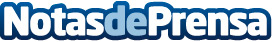 El Salón Noelia Jiménez explica como recuperar el cabello para la desescalada Después de tantos meses sin acudir a un salón de belleza, hay que poner en orden el corte y el color y, también, paliar las consecuencias negativas del confinamiento como una mayor caída, la aparición de caspa y un aumento en la producción de grasa, debido a la ansiedad y el estrés. Por ello, la estilista Noelia Jiménez y dueña del salón de belleza que lleva su nombre, propone su tratamiento Shock inteligente para lucir mejor que nunca en la desescaladaDatos de contacto:Noelia Jiménez918 763 496Nota de prensa publicada en: https://www.notasdeprensa.es/el-salon-noelia-jimenez-explica-como-recuperar Categorias: Nacional Moda Madrid Entretenimiento Medicina alternativa Belleza http://www.notasdeprensa.es